Disposable MasksThe disposable mask should fit snugly against the faceWhen removing it DO NOT touch your eyes, nose, mouth or the inside of the maskWash hands immediately after removalThe disposable mask should be thrown away after every use or at the end of the work dayDisposable masks are not PPE and will not prevent you from becoming infected Disposable masks are used to prevent asymptomatic carriers from spreading virus to others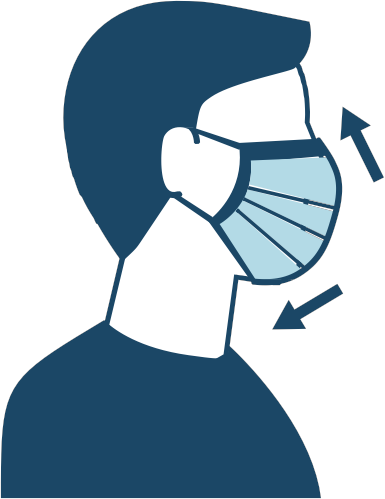 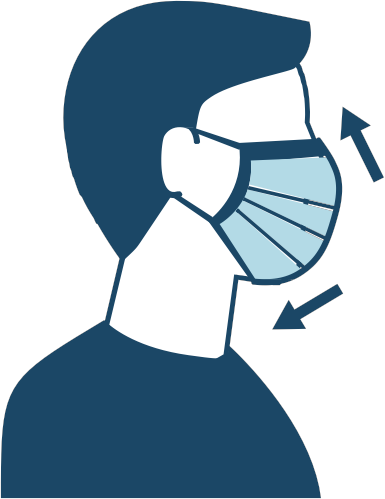 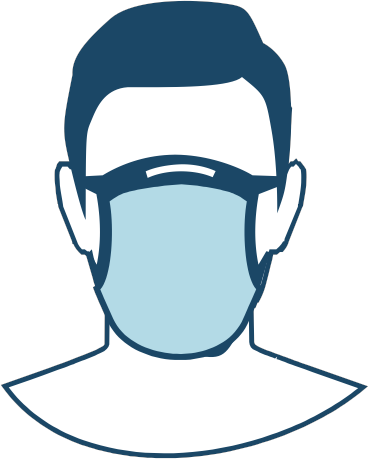 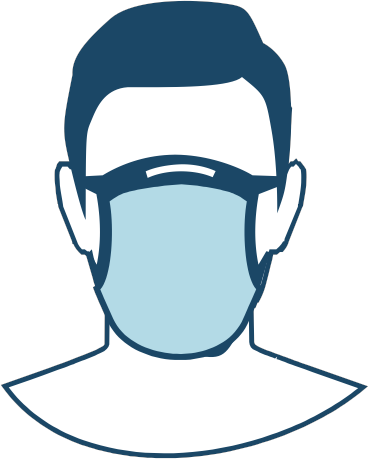 Disposable MasksThe disposable mask should fit snugly against the faceWhen removing it DO NOT touch your eyes, nose, mouth or the inside of the maskWash hands immediately after removalThe disposable mask should be thrown away after every use or at the end of the work dayDisposable masks are not PPE and will not prevent you from becoming infected Disposable masks are used to prevent asymptomatic carriers from spreading virus to others